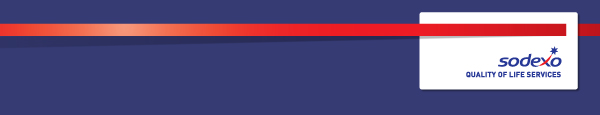 Function:Function:Function:Function:Corporate ServicesCorporate ServicesCorporate ServicesCorporate ServicesCorporate ServicesCorporate ServicesCorporate ServicesCorporate ServicesCorporate ServicesPosition:  Position:  Position:  Position:  Security OfficerSecurity OfficerSecurity OfficerSecurity OfficerSecurity OfficerSecurity OfficerSecurity OfficerSecurity OfficerSecurity OfficerJob holder:Job holder:Job holder:Job holder:Chris WeeksChris WeeksChris WeeksChris WeeksChris WeeksChris WeeksChris WeeksChris WeeksChris WeeksDate (in job since):Date (in job since):Date (in job since):Date (in job since):06.02.202106.02.202106.02.202106.02.202106.02.202106.02.202106.02.202106.02.202106.02.2021Immediate manager 
(N+1 Job title and name):Immediate manager 
(N+1 Job title and name):Immediate manager 
(N+1 Job title and name):Immediate manager 
(N+1 Job title and name):General Services Manager (Sarah Lester)General Services Manager (Sarah Lester)General Services Manager (Sarah Lester)General Services Manager (Sarah Lester)General Services Manager (Sarah Lester)General Services Manager (Sarah Lester)General Services Manager (Sarah Lester)General Services Manager (Sarah Lester)General Services Manager (Sarah Lester)Additional reporting line to:Additional reporting line to:Additional reporting line to:Additional reporting line to:Position location:Position location:Position location:Position location:UCB Windlesham Campus, Windlesham, SurreyUCB Windlesham Campus, Windlesham, SurreyUCB Windlesham Campus, Windlesham, SurreyUCB Windlesham Campus, Windlesham, SurreyUCB Windlesham Campus, Windlesham, SurreyUCB Windlesham Campus, Windlesham, SurreyUCB Windlesham Campus, Windlesham, SurreyUCB Windlesham Campus, Windlesham, SurreyUCB Windlesham Campus, Windlesham, Surrey1.  Purpose of the Job – State concisely the aim of the job.  1.  Purpose of the Job – State concisely the aim of the job.  1.  Purpose of the Job – State concisely the aim of the job.  1.  Purpose of the Job – State concisely the aim of the job.  1.  Purpose of the Job – State concisely the aim of the job.  1.  Purpose of the Job – State concisely the aim of the job.  1.  Purpose of the Job – State concisely the aim of the job.  1.  Purpose of the Job – State concisely the aim of the job.  1.  Purpose of the Job – State concisely the aim of the job.  1.  Purpose of the Job – State concisely the aim of the job.  1.  Purpose of the Job – State concisely the aim of the job.  1.  Purpose of the Job – State concisely the aim of the job.  1.  Purpose of the Job – State concisely the aim of the job.  To provide security services as per contract agreement with the client in a professional manorTo provide security services as per contract agreement with the client in a professional manorTo provide security services as per contract agreement with the client in a professional manorTo provide security services as per contract agreement with the client in a professional manorTo provide security services as per contract agreement with the client in a professional manorTo provide security services as per contract agreement with the client in a professional manorTo provide security services as per contract agreement with the client in a professional manorTo provide security services as per contract agreement with the client in a professional manorTo provide security services as per contract agreement with the client in a professional manorTo provide security services as per contract agreement with the client in a professional manorTo provide security services as per contract agreement with the client in a professional manorTo provide security services as per contract agreement with the client in a professional manorTo provide security services as per contract agreement with the client in a professional manor2. 	Dimensions – Point out the main figures / indicators to give some insight on the “volumes” managed by the position and/or the activity of the Department.2. 	Dimensions – Point out the main figures / indicators to give some insight on the “volumes” managed by the position and/or the activity of the Department.2. 	Dimensions – Point out the main figures / indicators to give some insight on the “volumes” managed by the position and/or the activity of the Department.2. 	Dimensions – Point out the main figures / indicators to give some insight on the “volumes” managed by the position and/or the activity of the Department.2. 	Dimensions – Point out the main figures / indicators to give some insight on the “volumes” managed by the position and/or the activity of the Department.2. 	Dimensions – Point out the main figures / indicators to give some insight on the “volumes” managed by the position and/or the activity of the Department.2. 	Dimensions – Point out the main figures / indicators to give some insight on the “volumes” managed by the position and/or the activity of the Department.2. 	Dimensions – Point out the main figures / indicators to give some insight on the “volumes” managed by the position and/or the activity of the Department.2. 	Dimensions – Point out the main figures / indicators to give some insight on the “volumes” managed by the position and/or the activity of the Department.2. 	Dimensions – Point out the main figures / indicators to give some insight on the “volumes” managed by the position and/or the activity of the Department.2. 	Dimensions – Point out the main figures / indicators to give some insight on the “volumes” managed by the position and/or the activity of the Department.2. 	Dimensions – Point out the main figures / indicators to give some insight on the “volumes” managed by the position and/or the activity of the Department.2. 	Dimensions – Point out the main figures / indicators to give some insight on the “volumes” managed by the position and/or the activity of the Department.3. 	Organisation chart – Indicate schematically the position of the job within the organisation. It is sufficient to indicate one hierarchical level above (including possible functional boss) and, if applicable, one below the position. In the horizontal direction, the other jobs reporting to the same superior should be indicated.Head of Talent4. Context and main issues – Describe the most difficult types of problems the jobholder has to face (internal or external to Sodexo) and/or the regulations, guidelines, practices that are to be adhered to.Control access and egress to and from the site whilst observing and ensuring compliance with client and Sodexo procedures and assignment instructionsProvision of safety and security to all staff members, visitors and contractors on siteProvision of First Aid support to site during, and out of, working hoursAct as first fix for onsite out of hours engineering issues. For example flood clearanceCarry out basic planned maintenance tasks, recording tasks and routines as required for e.g. water flushing and meter readings5.  Main assignments – Indicate the main activities / duties to be conducted in the job.Duties includeComplete daily activities, in line with site assignment instructionsProviding a manned presence at the main entrance to site, if requested by clientProviding a manned presence on the Security Gatehouse ReceptionProviding a manned presence on the Security Operations RoomDelivery vehicle booking in/out at the main entrance to siteVehicle management as required at the main entrance to sitePerform external and internal building foot patrols during business hoursPerform external and internal building foot patrols out of business hoursRespond to alarm activations out of hours as requiredMonitoring of CCTV systemCoordinating site keys, using agreed client key registerPerforming daily checks of the CCTV SystemReporting of faults with CCTV System to General Services ManagerMonitoring of Access Control SystemIssue of Site ID Badges in accordance with client guidelines and proceduresReporting faults with Access Control System to General Services ManagerAccurate recording “Late Working” data as requested by client, if requiredCarry out weekly Fire System Test, alongside engineering teamClient staff, visitor and contractor managementClient staff, visitor and contractor access pass issue as required in accordance with client proceduresProcessing of contractor security clearance documents, in line with client proceduresChecking of contractor clearance levels, in line with client proceduresSupport to site events as requiredSupport site Grounds Team during adverse weather as requiredManagement and recording of lost/found propertyPrepare and disseminate accurate occurrence reports (Security and Engineering)Carry out Work Orders as directed by General Services ManagerSupport to site emergency exercises as requiredCompletion of client or Sodexo training as directed by Sodexo Management6.  Accountabilities – Give the 3 to 5 key outputs of the position vis-à-vis the organization; they should focus on end results, not duties or activities.Compliance with site assignment instructions and agreed contract agreement Client staff, visitors and contractors all receive a quality experienceAll faults, issues and concerns are addressed and resolved in a timely and efficient mannerClient staff, visitors and contractors all follow site rulesReports show relevant jobs logged and actioned7.  Person Specification – Indicate the skills, knowledge and experience that the job holder should require to conduct the role effectivelyEssentialCurrent SIA LicenceExcellent turnout and appearanceExcellent communication skillsComputer literate (Word, Excel, PowerPoint)Experienced security officerDesirableFirst Aid CertificateFire Marshall8.  Competencies – Indicate which of the Sodexo core competencies and any professional competencies that the role requires